Спортивное развлечение во второй младшей группе:«Путешествие в лес»Цель:- создать радостное настроение, вызывать положительные эмоции, закрепить умение ходить в колонне по одному;- на носках, на пятках, бегать на носках, прыгать на обеих ногах с продвижением вперед, ходить в равновесии по доске, прыгать из обруча в обруч;- развивать ловкость и физические качества у дошкольников, умение бросать предметы в цель.- воспитывать вежливость, организованность.Инвентарь: шишки, орешки, корзины, морковь, капуста, доска, обручи, игрушки- Заяц, Белка; персонаж-Медведь (взрослый).Ход проведения спортивного развлечения Дети входят в спортивный зал.Ведущий: Дорогие ребята! Мы с вами собрались в этом зале, потому что скоро мы будем отмечать праздник День защитника Отечества! Вся страна в этот день поздравляет наших пап, дедушек и, конечно же, мальчиков. Ведь они - будущие защитники страны! А Защитник Родины должен быть сильным, ловким и смелым! Чтобы стать таким, нужно закаляться, заниматься спортом, физкультурой, делать зарядку, совершать интересные прогулки. Я сегодня вам предлагаю прогуляться по лесу!Разминка «Прогулка в лес»- Становитесь за мной, идем друг за другом, чтобы никто не потерялся в лесу.- Все малыши дружно любят шагать,                                                    ( 1 круг промаршировать под музыку)- Руки в стороны и на носочках все пошли,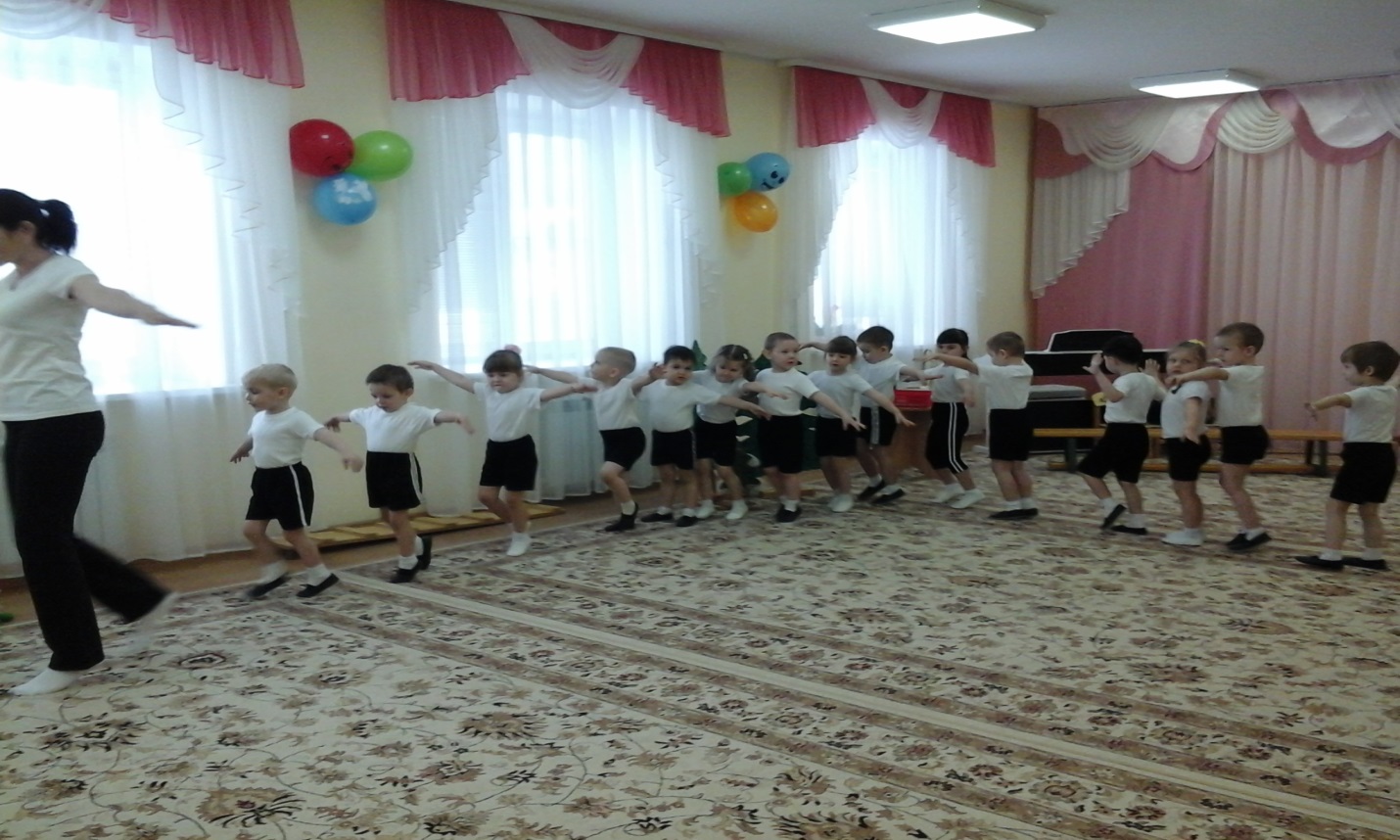 - Руки дружно на бочок, ножки высоко поднимаем,- На носочках побежали!- Вот мы и в лесу.  (Остановились около Зайца)- Посмотрите, чьи это ушки торчат, с перепугу аж дрожат.- Это лесной проказник, зовут его пугливый зайчик.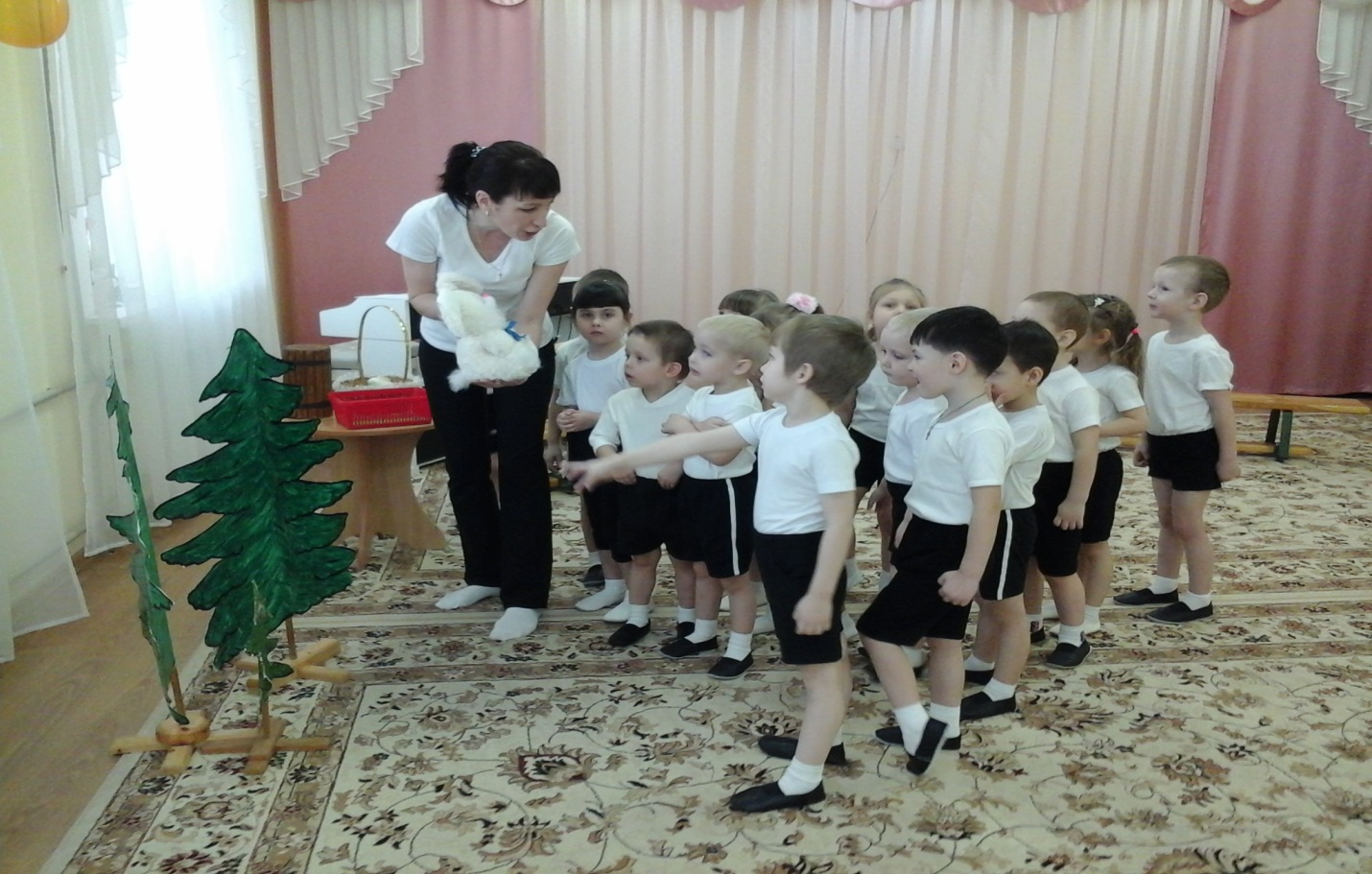 Дети здороваются с зайчиком.- Зайчик ты нас не бойся, мы тебе принесли морковь и капусту.-А хотим мы, чтобы ты поиграл с нами.Подвижная игра «Зайчики»Зайки скачут: скок, скок, скок –На зелёный на лужок.Травку щиплют, кушают,Осторожно слушают,Не идёт ли волк?- Отправляемся дальше.- Дети, на дороге мостик, надо его осторожно перейти.- Ручки в стороны разведем, по мостику все пойдем.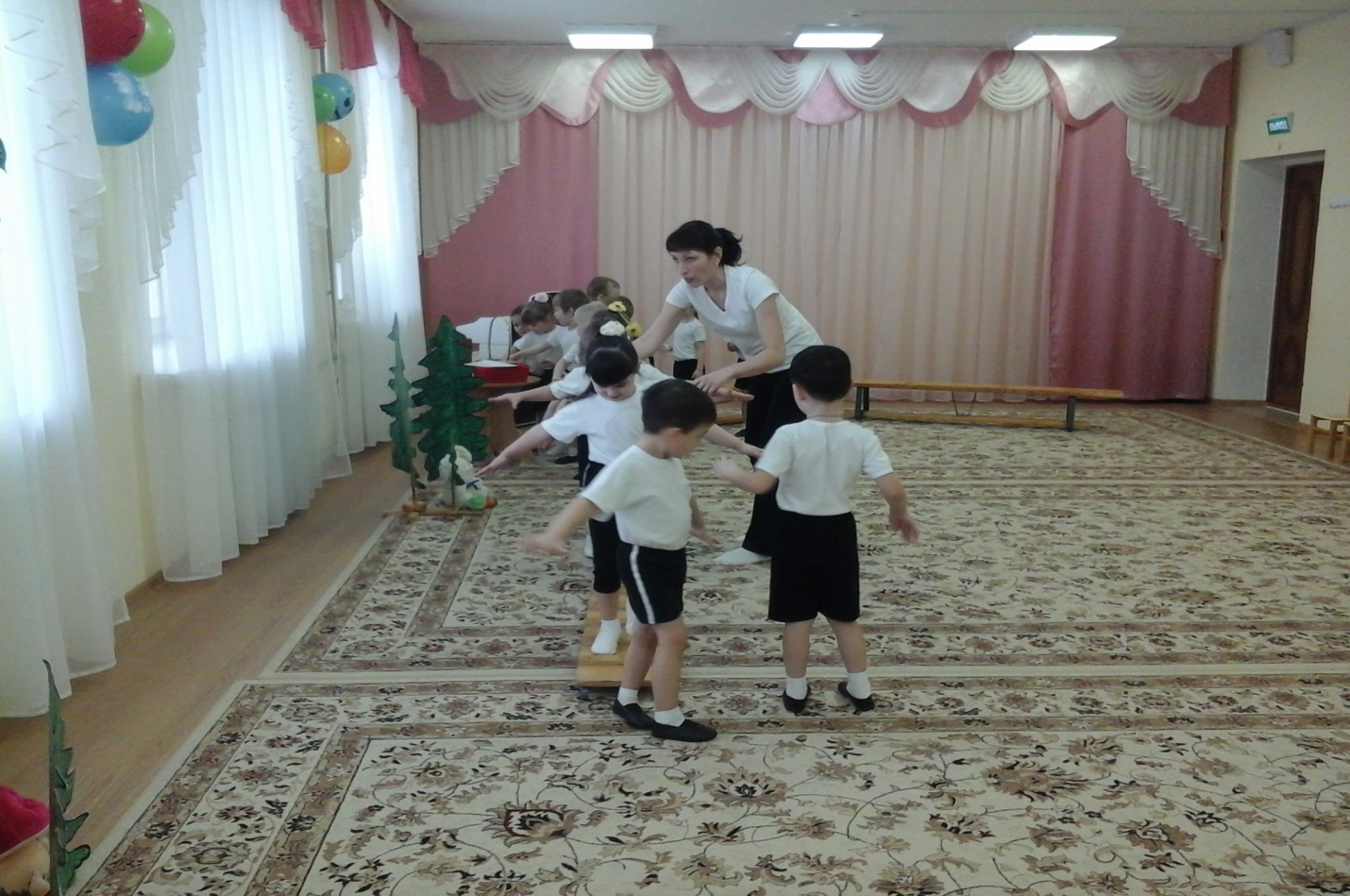 - Ребята, посмотрите, кто это на дереве сидит?«Маленькая, рыженькая с пышным хвостиком?- Белочка.- Поздороваемся с белочкой.Мы к тебе с гостинцами пришли, с орешками и шишками.-Ребята, сначала поработаем пальчиками.Пальчиковая игра « Сидит белка на тележке»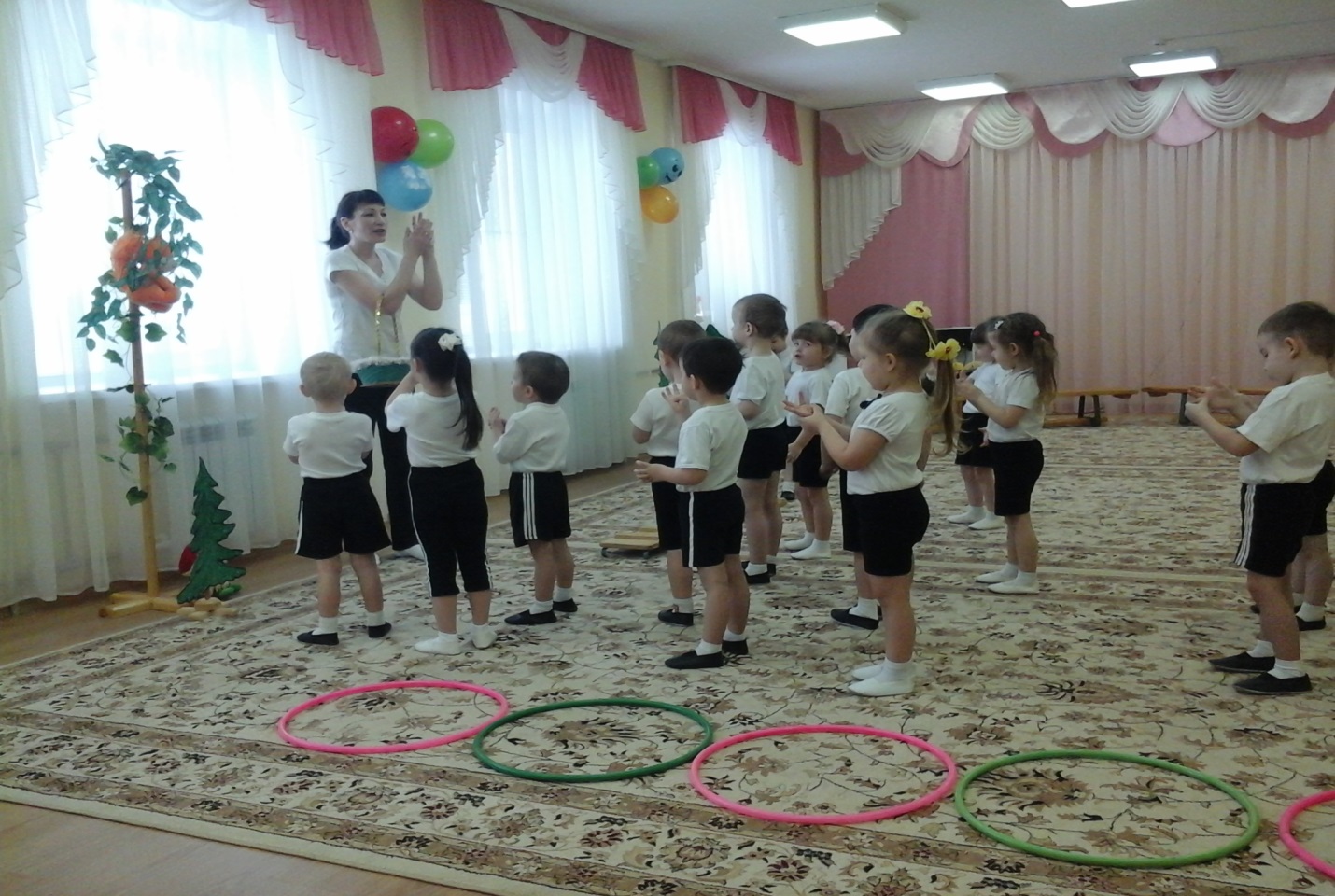 - А теперь  поиграем с белочкой.Игра « Самый меткий»(Дети бросают шишки в корзину левой и правой рукой).- А сейчас  разложите в одну корзину шишки, а во вторую орешки ( высыпать шишки и орешки на пол, дети собирают)- Попрощаемся с белочкой и отправляемся дальше.  - На пути бугорки, надо перепрыгнуть с бугорка на бугорок.- Руки на поясе и быстро перепрыгиваем.Упражнение «С кочки на кочку»( На полу разложены обручи, дети прыгают из обруча в обруч)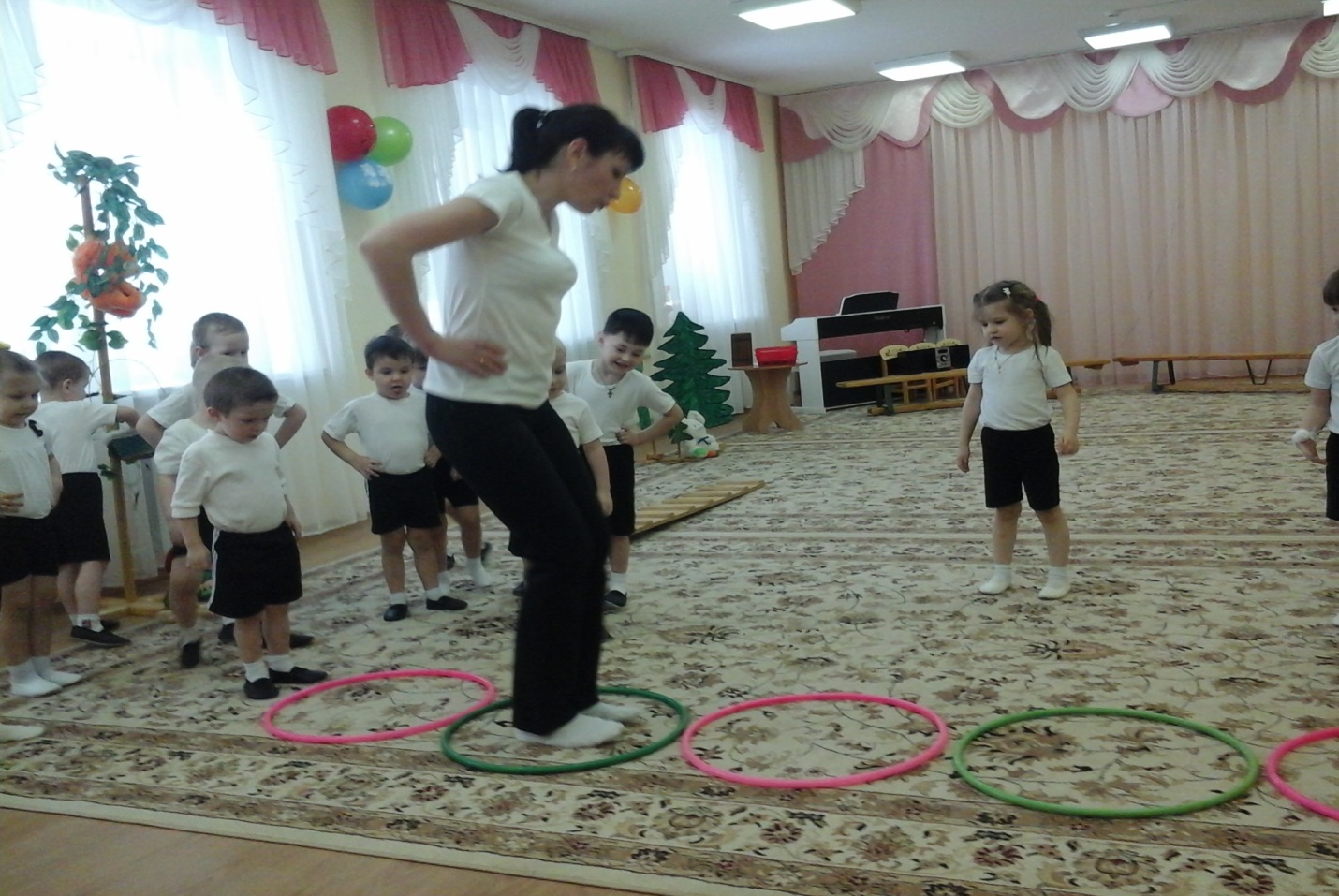 - Ой, ребята! А кто это в домике живет?- Медведь.- Хватит, Мишка спать, пора вставать! ( Из домика выходит Медведь)-Кто не дает мне спать? А, это вы! А я думал, что  Маша опять меня будит.Дети здороваются с мишкой, отдают ему мед.- Медведь, не ложись еще в берлогу спать, поиграй лучше с малышами.Подвижная игра « У медведя во бору»У медведя во боруГрибы, ягоды беру.А медведь не спитИ на нас рычит!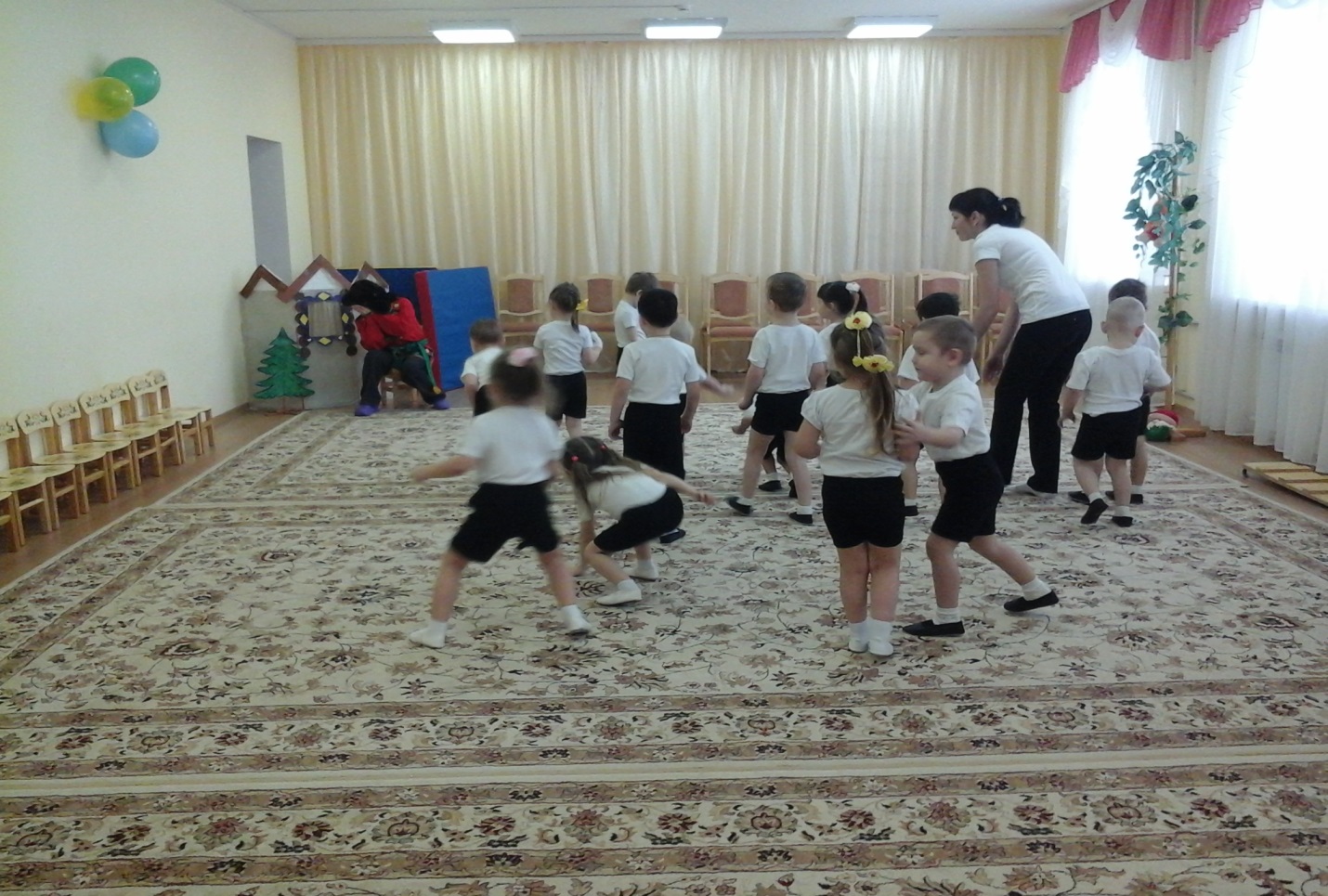 -Ребята, все подарки раздали, пора возвращаться в детский сад!